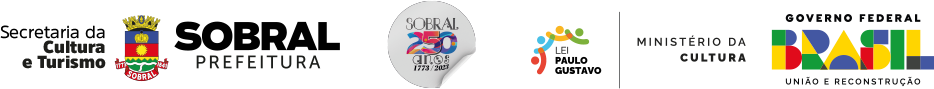 DECLARAÇÃO DE RESIDÊNCIASobral,	de	de 2023À Comissão Permanente de Licitação Sobral-CERef.: CHAMAMENTO PÚBLICO Nº CH23	-SECULTDECLARAÇÃOEu, 							, estado civil 		, profissão 		, portador do RG nº 	, inscrito no CPF sob o º 			, residente à 			, número 		, bairro	, CEP: 	, Cidade 	, UF 		, DECLARO, a pedido do(a) interessado(a) e para fins de prova junto à Secretaria da Cultura e Turismo de Sobral, que o(a) Sr.(a) 			reside em imóvel de minha posse.Por ser verdade, dato e assino o presente documento, declarando estar ciente de que responderei criminalmente em caso de falsidade das informações aqui prestadas.Assinatura do(a) DeclaranteObservações:1. Anexar comprovante de residência em nome do(a) declarante.